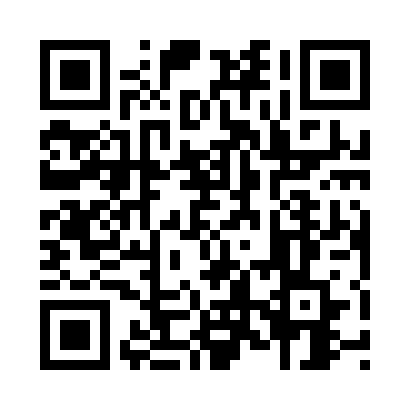 Prayer times for Walker Lake, Nevada, USAMon 1 Jul 2024 - Wed 31 Jul 2024High Latitude Method: Angle Based RulePrayer Calculation Method: Islamic Society of North AmericaAsar Calculation Method: ShafiPrayer times provided by https://www.salahtimes.comDateDayFajrSunriseDhuhrAsrMaghribIsha1Mon4:015:3512:594:558:239:572Tue4:025:3512:594:558:239:563Wed4:035:3612:594:558:239:564Thu4:035:361:004:558:239:565Fri4:045:371:004:558:239:556Sat4:055:371:004:558:229:557Sun4:065:381:004:558:229:548Mon4:065:381:004:558:229:549Tue4:075:391:004:558:219:5310Wed4:085:401:014:558:219:5211Thu4:095:401:014:558:219:5212Fri4:105:411:014:568:209:5113Sat4:115:421:014:568:209:5014Sun4:125:431:014:568:199:4915Mon4:135:431:014:568:199:4916Tue4:145:441:014:558:189:4817Wed4:155:451:014:558:179:4718Thu4:165:461:014:558:179:4619Fri4:175:461:014:558:169:4520Sat4:185:471:014:558:159:4421Sun4:205:481:024:558:159:4322Mon4:215:491:024:558:149:4223Tue4:225:501:024:558:139:4124Wed4:235:501:024:558:129:4025Thu4:245:511:024:548:129:3826Fri4:255:521:024:548:119:3727Sat4:265:531:024:548:109:3628Sun4:285:541:024:548:099:3529Mon4:295:551:014:548:089:3330Tue4:305:551:014:538:079:3231Wed4:315:561:014:538:069:31